																		Sidrap ,                            2022	Ketua Prodi Sarjana Kebidanan												Dosen Pengampuh	( St. Hasriani, S.Tr.Keb., M.Keb) 												(Hamdiyah, S.ST., M.Keb)	NBM:	174422														NBM: 1303064Mengetahui;Wakil Rektor I Bidang Akademik & Kerjasama     (Dr. Ishak Kenre, SKM., M.Kes)     										NBM. ……………….,………………………2022	Ketua Prodi …. . . . . . . 													Dosen Pengampuh	( …………………………..) 													(……………………………)	NBM:																NBM/NIDNMengetahui;Wakil Rektor I Bidang Akademik & Kerjasama     (…………………………………..)     										NBM.  																	……………….,………………………2022	Ketua Prodi …. . . . . . . 													Dosen Pengampuh	( …………………………..) 													(……………………………)	NBM:																NBM/NIDN									                        Mengetahui;                                         						Wakil Rektor I Bidang Akademik & Kerjasama     (…………………………………..)     NBM. 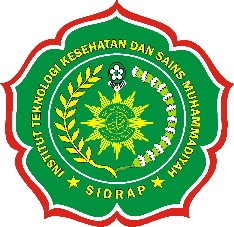 INSTITUT TEKNOLOGI KESEHATAN & SAINS (ITKES)MUHAMMADIYAH SIDRAPPROGRAM STUDI PENDIDIKAN PROFESI BIDAN PROGRAM SARJANA INSTITUT TEKNOLOGI KESEHATAN & SAINS (ITKES)MUHAMMADIYAH SIDRAPPROGRAM STUDI PENDIDIKAN PROFESI BIDAN PROGRAM SARJANA INSTITUT TEKNOLOGI KESEHATAN & SAINS (ITKES)MUHAMMADIYAH SIDRAPPROGRAM STUDI PENDIDIKAN PROFESI BIDAN PROGRAM SARJANA INSTITUT TEKNOLOGI KESEHATAN & SAINS (ITKES)MUHAMMADIYAH SIDRAPPROGRAM STUDI PENDIDIKAN PROFESI BIDAN PROGRAM SARJANA INSTITUT TEKNOLOGI KESEHATAN & SAINS (ITKES)MUHAMMADIYAH SIDRAPPROGRAM STUDI PENDIDIKAN PROFESI BIDAN PROGRAM SARJANA INSTITUT TEKNOLOGI KESEHATAN & SAINS (ITKES)MUHAMMADIYAH SIDRAPPROGRAM STUDI PENDIDIKAN PROFESI BIDAN PROGRAM SARJANA INSTITUT TEKNOLOGI KESEHATAN & SAINS (ITKES)MUHAMMADIYAH SIDRAPPROGRAM STUDI PENDIDIKAN PROFESI BIDAN PROGRAM SARJANA INSTITUT TEKNOLOGI KESEHATAN & SAINS (ITKES)MUHAMMADIYAH SIDRAPPROGRAM STUDI PENDIDIKAN PROFESI BIDAN PROGRAM SARJANA INSTITUT TEKNOLOGI KESEHATAN & SAINS (ITKES)MUHAMMADIYAH SIDRAPPROGRAM STUDI PENDIDIKAN PROFESI BIDAN PROGRAM SARJANA INSTITUT TEKNOLOGI KESEHATAN & SAINS (ITKES)MUHAMMADIYAH SIDRAPPROGRAM STUDI PENDIDIKAN PROFESI BIDAN PROGRAM SARJANA INSTITUT TEKNOLOGI KESEHATAN & SAINS (ITKES)MUHAMMADIYAH SIDRAPPROGRAM STUDI PENDIDIKAN PROFESI BIDAN PROGRAM SARJANA RENCANA PEMBELAJARAN SEMESTER (RPS)RENCANA PEMBELAJARAN SEMESTER (RPS)RENCANA PEMBELAJARAN SEMESTER (RPS)RENCANA PEMBELAJARAN SEMESTER (RPS)RENCANA PEMBELAJARAN SEMESTER (RPS)RENCANA PEMBELAJARAN SEMESTER (RPS)RENCANA PEMBELAJARAN SEMESTER (RPS)RENCANA PEMBELAJARAN SEMESTER (RPS)RENCANA PEMBELAJARAN SEMESTER (RPS)RENCANA PEMBELAJARAN SEMESTER (RPS)RENCANA PEMBELAJARAN SEMESTER (RPS)RENCANA PEMBELAJARAN SEMESTER (RPS)RENCANA PEMBELAJARAN SEMESTER (RPS)Nama Mata KuliahProfesionalisme KebidananNama Mata KuliahProfesionalisme KebidananNama Mata KuliahProfesionalisme KebidananKode Mata KuliahSBWP0306Kode Mata KuliahSBWP0306Kode Mata KuliahSBWP0306Bobot (SKS)T4 Bobot (SKS)T4 Semester3Semester3Tanggal PenyusunanSeptember 2022Tanggal PenyusunanSeptember 2022Tanggal PenyusunanSeptember 2022Visi Program Studi :Menjadi Program Studi Pendidikan Profesi Bidan unggul dalam asuhan Tumbuh kembang balita yang islami  dan  berdaya saing  nasional tahun 2025Visi Program Studi :Menjadi Program Studi Pendidikan Profesi Bidan unggul dalam asuhan Tumbuh kembang balita yang islami  dan  berdaya saing  nasional tahun 2025Visi Program Studi :Menjadi Program Studi Pendidikan Profesi Bidan unggul dalam asuhan Tumbuh kembang balita yang islami  dan  berdaya saing  nasional tahun 2025Visi Program Studi :Menjadi Program Studi Pendidikan Profesi Bidan unggul dalam asuhan Tumbuh kembang balita yang islami  dan  berdaya saing  nasional tahun 2025Visi Program Studi :Menjadi Program Studi Pendidikan Profesi Bidan unggul dalam asuhan Tumbuh kembang balita yang islami  dan  berdaya saing  nasional tahun 2025Visi Program Studi :Menjadi Program Studi Pendidikan Profesi Bidan unggul dalam asuhan Tumbuh kembang balita yang islami  dan  berdaya saing  nasional tahun 2025Misi Program Studi :Menyelenggarakan pendidikan dan pengajaran berbasis KKNI berdasarkan nilai – nilai islami.Menyelenggarakan penelitian dibidang tumbuh kembang balita.Menyelenggarakan pengabdian kepada masyarakat dibidang tumbuh kembang balita sesuai Evidence based.Menyelenggarakan kegiatan berdasarkan Al Islam dan KemuhammadiyahanMisi Program Studi :Menyelenggarakan pendidikan dan pengajaran berbasis KKNI berdasarkan nilai – nilai islami.Menyelenggarakan penelitian dibidang tumbuh kembang balita.Menyelenggarakan pengabdian kepada masyarakat dibidang tumbuh kembang balita sesuai Evidence based.Menyelenggarakan kegiatan berdasarkan Al Islam dan KemuhammadiyahanMisi Program Studi :Menyelenggarakan pendidikan dan pengajaran berbasis KKNI berdasarkan nilai – nilai islami.Menyelenggarakan penelitian dibidang tumbuh kembang balita.Menyelenggarakan pengabdian kepada masyarakat dibidang tumbuh kembang balita sesuai Evidence based.Menyelenggarakan kegiatan berdasarkan Al Islam dan KemuhammadiyahanMisi Program Studi :Menyelenggarakan pendidikan dan pengajaran berbasis KKNI berdasarkan nilai – nilai islami.Menyelenggarakan penelitian dibidang tumbuh kembang balita.Menyelenggarakan pengabdian kepada masyarakat dibidang tumbuh kembang balita sesuai Evidence based.Menyelenggarakan kegiatan berdasarkan Al Islam dan KemuhammadiyahanMisi Program Studi :Menyelenggarakan pendidikan dan pengajaran berbasis KKNI berdasarkan nilai – nilai islami.Menyelenggarakan penelitian dibidang tumbuh kembang balita.Menyelenggarakan pengabdian kepada masyarakat dibidang tumbuh kembang balita sesuai Evidence based.Menyelenggarakan kegiatan berdasarkan Al Islam dan KemuhammadiyahanMisi Program Studi :Menyelenggarakan pendidikan dan pengajaran berbasis KKNI berdasarkan nilai – nilai islami.Menyelenggarakan penelitian dibidang tumbuh kembang balita.Menyelenggarakan pengabdian kepada masyarakat dibidang tumbuh kembang balita sesuai Evidence based.Menyelenggarakan kegiatan berdasarkan Al Islam dan KemuhammadiyahanMisi Program Studi :Menyelenggarakan pendidikan dan pengajaran berbasis KKNI berdasarkan nilai – nilai islami.Menyelenggarakan penelitian dibidang tumbuh kembang balita.Menyelenggarakan pengabdian kepada masyarakat dibidang tumbuh kembang balita sesuai Evidence based.Menyelenggarakan kegiatan berdasarkan Al Islam dan KemuhammadiyahanOTORISASI / PENGESAHAN OTORISASI / PENGESAHAN Ketua Tim TeachingKetua Tim TeachingKetua Tim TeachingKetua Tim TeachingAnggota Tim TeachingAnggota Tim TeachingAnggota Tim TeachingAnggota Tim TeachingAnggota Tim TeachingKetua ProdiKetua ProdiOTORISASI / PENGESAHAN OTORISASI / PENGESAHAN Hamdiyah, S.ST., M.KebHamdiyah, S.ST., M.KebHamdiyah, S.ST., M.KebHamdiyah, S.ST., M.KebHamdiyah, S.ST., M.KebHamdiyah, S.ST., M.KebHamdiyah, S.ST., M.KebHamdiyah, S.ST., M.KebHamdiyah, S.ST., M.KebSt. Hasriani, S.Tr.Keb., M.KebSt. Hasriani, S.Tr.Keb., M.KebCAPAIAN PEMBELAJARAN(CP)CAPAIAN PEMBELAJARAN(CP)CPL-PRODI (Capaian Pembelajaran Lulusan Program Studi) Yang Dibebankan Pada Mata Kuliah CPL-PRODI (Capaian Pembelajaran Lulusan Program Studi) Yang Dibebankan Pada Mata Kuliah CPL-PRODI (Capaian Pembelajaran Lulusan Program Studi) Yang Dibebankan Pada Mata Kuliah CPL-PRODI (Capaian Pembelajaran Lulusan Program Studi) Yang Dibebankan Pada Mata Kuliah CPL-PRODI (Capaian Pembelajaran Lulusan Program Studi) Yang Dibebankan Pada Mata Kuliah CPL-PRODI (Capaian Pembelajaran Lulusan Program Studi) Yang Dibebankan Pada Mata Kuliah CPL-PRODI (Capaian Pembelajaran Lulusan Program Studi) Yang Dibebankan Pada Mata Kuliah CPL-PRODI (Capaian Pembelajaran Lulusan Program Studi) Yang Dibebankan Pada Mata Kuliah CPL-PRODI (Capaian Pembelajaran Lulusan Program Studi) Yang Dibebankan Pada Mata Kuliah CPL-PRODI (Capaian Pembelajaran Lulusan Program Studi) Yang Dibebankan Pada Mata Kuliah CPL-PRODI (Capaian Pembelajaran Lulusan Program Studi) Yang Dibebankan Pada Mata Kuliah CAPAIAN PEMBELAJARAN(CP)CAPAIAN PEMBELAJARAN(CP)S1S5S9P1P3P5P13KU1KU2KU5KU8KK1KK3KK7KK9KK11KK12Bertakwa kepada Tuhan Yang Maha Esa dan mampu menunjukkan sikap religiousMenghargai keanekaragaman budaya, pandangan, agama, dan kepercayaan, serta pendapat atau temuan orisinal orang lainMenunjukkan sikap bertanggungjawab atas pekerjaan di bidang keahlian secara mandiriMenguasai konsep teoritis ilmu kebidanan, manajemen asuhan kebidanan, keputusan klinis, model praktik kebidanan, dan etika profesi secara mendalamMenguasai konsep teoritis ilmu biomedik, biologi reproduksi dan biologi perkembangan yang terkait dengan siklus kesehatan reproduksi perempuan dan proses asuhanMenguasai konsep teoritis ekologi manusia secara umum dan konsep teoritis psikologi perkembangan dan ilmu perilaku secara mendalam terkait asuhan kebidanan sepanjang siklus reproduksi perempuan dan proses adaptasi menjadi orangtua;Menguasai konsep teoritis manajemen dan kepemimpinan secara umumMampu menerapkan pemikiran logis, kritis, sistematis dan inovatif dalam konteks pengembangan atau implementasi ilmu pengetahuan dan teknologi yang memperhatikan dan menerapkan nilai humaniora yang sesuai dengan bidang keahliannyaMampu menunjukkan kinerja mandiri, bermutu, dan terukur;Mampu mengambil keputusan secara tepat dalam konteks penyelesaian masalah di bidang keahliannya, berdasarkan hasil  analisi informasi dan dataMampu melakukan proses evaluasi diri terhadap kelompok kerja yang berada dibawah tanggung jawabnya, dan mampu mengelola pembelajaran secara mandiriMampu mengidentifikasi secara kritis penyimpangan/kelainan sesuai lingkup praktik kebidananMampu mendemonstrasikan tatalaksana konsultasi, kolaborasi dan rujukan Mampu mendemonstrasikan pendokumentasian asuhan kebidanan sesuai standar yang berlakuMampu mengembangkan KIE dan promosi kesehatan yang berhubungan dengan kesehatan perempuan pada tahap perkembangan siklus reproduksinya dengan menggunakan hasil riset dan teknologi informasiMampu menerapkan teori manajemen kebidanan komunitas yang berbasis pada partisipasi masyarakat untuk menyelesaikan masalah melalui pendekatan interprofesionalMampu mengaplikasikan teori dan praktik pengambilan keputusan dan manajemen dalam pelayanan kebidanan sesuai kode etikBertakwa kepada Tuhan Yang Maha Esa dan mampu menunjukkan sikap religiousMenghargai keanekaragaman budaya, pandangan, agama, dan kepercayaan, serta pendapat atau temuan orisinal orang lainMenunjukkan sikap bertanggungjawab atas pekerjaan di bidang keahlian secara mandiriMenguasai konsep teoritis ilmu kebidanan, manajemen asuhan kebidanan, keputusan klinis, model praktik kebidanan, dan etika profesi secara mendalamMenguasai konsep teoritis ilmu biomedik, biologi reproduksi dan biologi perkembangan yang terkait dengan siklus kesehatan reproduksi perempuan dan proses asuhanMenguasai konsep teoritis ekologi manusia secara umum dan konsep teoritis psikologi perkembangan dan ilmu perilaku secara mendalam terkait asuhan kebidanan sepanjang siklus reproduksi perempuan dan proses adaptasi menjadi orangtua;Menguasai konsep teoritis manajemen dan kepemimpinan secara umumMampu menerapkan pemikiran logis, kritis, sistematis dan inovatif dalam konteks pengembangan atau implementasi ilmu pengetahuan dan teknologi yang memperhatikan dan menerapkan nilai humaniora yang sesuai dengan bidang keahliannyaMampu menunjukkan kinerja mandiri, bermutu, dan terukur;Mampu mengambil keputusan secara tepat dalam konteks penyelesaian masalah di bidang keahliannya, berdasarkan hasil  analisi informasi dan dataMampu melakukan proses evaluasi diri terhadap kelompok kerja yang berada dibawah tanggung jawabnya, dan mampu mengelola pembelajaran secara mandiriMampu mengidentifikasi secara kritis penyimpangan/kelainan sesuai lingkup praktik kebidananMampu mendemonstrasikan tatalaksana konsultasi, kolaborasi dan rujukan Mampu mendemonstrasikan pendokumentasian asuhan kebidanan sesuai standar yang berlakuMampu mengembangkan KIE dan promosi kesehatan yang berhubungan dengan kesehatan perempuan pada tahap perkembangan siklus reproduksinya dengan menggunakan hasil riset dan teknologi informasiMampu menerapkan teori manajemen kebidanan komunitas yang berbasis pada partisipasi masyarakat untuk menyelesaikan masalah melalui pendekatan interprofesionalMampu mengaplikasikan teori dan praktik pengambilan keputusan dan manajemen dalam pelayanan kebidanan sesuai kode etikBertakwa kepada Tuhan Yang Maha Esa dan mampu menunjukkan sikap religiousMenghargai keanekaragaman budaya, pandangan, agama, dan kepercayaan, serta pendapat atau temuan orisinal orang lainMenunjukkan sikap bertanggungjawab atas pekerjaan di bidang keahlian secara mandiriMenguasai konsep teoritis ilmu kebidanan, manajemen asuhan kebidanan, keputusan klinis, model praktik kebidanan, dan etika profesi secara mendalamMenguasai konsep teoritis ilmu biomedik, biologi reproduksi dan biologi perkembangan yang terkait dengan siklus kesehatan reproduksi perempuan dan proses asuhanMenguasai konsep teoritis ekologi manusia secara umum dan konsep teoritis psikologi perkembangan dan ilmu perilaku secara mendalam terkait asuhan kebidanan sepanjang siklus reproduksi perempuan dan proses adaptasi menjadi orangtua;Menguasai konsep teoritis manajemen dan kepemimpinan secara umumMampu menerapkan pemikiran logis, kritis, sistematis dan inovatif dalam konteks pengembangan atau implementasi ilmu pengetahuan dan teknologi yang memperhatikan dan menerapkan nilai humaniora yang sesuai dengan bidang keahliannyaMampu menunjukkan kinerja mandiri, bermutu, dan terukur;Mampu mengambil keputusan secara tepat dalam konteks penyelesaian masalah di bidang keahliannya, berdasarkan hasil  analisi informasi dan dataMampu melakukan proses evaluasi diri terhadap kelompok kerja yang berada dibawah tanggung jawabnya, dan mampu mengelola pembelajaran secara mandiriMampu mengidentifikasi secara kritis penyimpangan/kelainan sesuai lingkup praktik kebidananMampu mendemonstrasikan tatalaksana konsultasi, kolaborasi dan rujukan Mampu mendemonstrasikan pendokumentasian asuhan kebidanan sesuai standar yang berlakuMampu mengembangkan KIE dan promosi kesehatan yang berhubungan dengan kesehatan perempuan pada tahap perkembangan siklus reproduksinya dengan menggunakan hasil riset dan teknologi informasiMampu menerapkan teori manajemen kebidanan komunitas yang berbasis pada partisipasi masyarakat untuk menyelesaikan masalah melalui pendekatan interprofesionalMampu mengaplikasikan teori dan praktik pengambilan keputusan dan manajemen dalam pelayanan kebidanan sesuai kode etikBertakwa kepada Tuhan Yang Maha Esa dan mampu menunjukkan sikap religiousMenghargai keanekaragaman budaya, pandangan, agama, dan kepercayaan, serta pendapat atau temuan orisinal orang lainMenunjukkan sikap bertanggungjawab atas pekerjaan di bidang keahlian secara mandiriMenguasai konsep teoritis ilmu kebidanan, manajemen asuhan kebidanan, keputusan klinis, model praktik kebidanan, dan etika profesi secara mendalamMenguasai konsep teoritis ilmu biomedik, biologi reproduksi dan biologi perkembangan yang terkait dengan siklus kesehatan reproduksi perempuan dan proses asuhanMenguasai konsep teoritis ekologi manusia secara umum dan konsep teoritis psikologi perkembangan dan ilmu perilaku secara mendalam terkait asuhan kebidanan sepanjang siklus reproduksi perempuan dan proses adaptasi menjadi orangtua;Menguasai konsep teoritis manajemen dan kepemimpinan secara umumMampu menerapkan pemikiran logis, kritis, sistematis dan inovatif dalam konteks pengembangan atau implementasi ilmu pengetahuan dan teknologi yang memperhatikan dan menerapkan nilai humaniora yang sesuai dengan bidang keahliannyaMampu menunjukkan kinerja mandiri, bermutu, dan terukur;Mampu mengambil keputusan secara tepat dalam konteks penyelesaian masalah di bidang keahliannya, berdasarkan hasil  analisi informasi dan dataMampu melakukan proses evaluasi diri terhadap kelompok kerja yang berada dibawah tanggung jawabnya, dan mampu mengelola pembelajaran secara mandiriMampu mengidentifikasi secara kritis penyimpangan/kelainan sesuai lingkup praktik kebidananMampu mendemonstrasikan tatalaksana konsultasi, kolaborasi dan rujukan Mampu mendemonstrasikan pendokumentasian asuhan kebidanan sesuai standar yang berlakuMampu mengembangkan KIE dan promosi kesehatan yang berhubungan dengan kesehatan perempuan pada tahap perkembangan siklus reproduksinya dengan menggunakan hasil riset dan teknologi informasiMampu menerapkan teori manajemen kebidanan komunitas yang berbasis pada partisipasi masyarakat untuk menyelesaikan masalah melalui pendekatan interprofesionalMampu mengaplikasikan teori dan praktik pengambilan keputusan dan manajemen dalam pelayanan kebidanan sesuai kode etikBertakwa kepada Tuhan Yang Maha Esa dan mampu menunjukkan sikap religiousMenghargai keanekaragaman budaya, pandangan, agama, dan kepercayaan, serta pendapat atau temuan orisinal orang lainMenunjukkan sikap bertanggungjawab atas pekerjaan di bidang keahlian secara mandiriMenguasai konsep teoritis ilmu kebidanan, manajemen asuhan kebidanan, keputusan klinis, model praktik kebidanan, dan etika profesi secara mendalamMenguasai konsep teoritis ilmu biomedik, biologi reproduksi dan biologi perkembangan yang terkait dengan siklus kesehatan reproduksi perempuan dan proses asuhanMenguasai konsep teoritis ekologi manusia secara umum dan konsep teoritis psikologi perkembangan dan ilmu perilaku secara mendalam terkait asuhan kebidanan sepanjang siklus reproduksi perempuan dan proses adaptasi menjadi orangtua;Menguasai konsep teoritis manajemen dan kepemimpinan secara umumMampu menerapkan pemikiran logis, kritis, sistematis dan inovatif dalam konteks pengembangan atau implementasi ilmu pengetahuan dan teknologi yang memperhatikan dan menerapkan nilai humaniora yang sesuai dengan bidang keahliannyaMampu menunjukkan kinerja mandiri, bermutu, dan terukur;Mampu mengambil keputusan secara tepat dalam konteks penyelesaian masalah di bidang keahliannya, berdasarkan hasil  analisi informasi dan dataMampu melakukan proses evaluasi diri terhadap kelompok kerja yang berada dibawah tanggung jawabnya, dan mampu mengelola pembelajaran secara mandiriMampu mengidentifikasi secara kritis penyimpangan/kelainan sesuai lingkup praktik kebidananMampu mendemonstrasikan tatalaksana konsultasi, kolaborasi dan rujukan Mampu mendemonstrasikan pendokumentasian asuhan kebidanan sesuai standar yang berlakuMampu mengembangkan KIE dan promosi kesehatan yang berhubungan dengan kesehatan perempuan pada tahap perkembangan siklus reproduksinya dengan menggunakan hasil riset dan teknologi informasiMampu menerapkan teori manajemen kebidanan komunitas yang berbasis pada partisipasi masyarakat untuk menyelesaikan masalah melalui pendekatan interprofesionalMampu mengaplikasikan teori dan praktik pengambilan keputusan dan manajemen dalam pelayanan kebidanan sesuai kode etikBertakwa kepada Tuhan Yang Maha Esa dan mampu menunjukkan sikap religiousMenghargai keanekaragaman budaya, pandangan, agama, dan kepercayaan, serta pendapat atau temuan orisinal orang lainMenunjukkan sikap bertanggungjawab atas pekerjaan di bidang keahlian secara mandiriMenguasai konsep teoritis ilmu kebidanan, manajemen asuhan kebidanan, keputusan klinis, model praktik kebidanan, dan etika profesi secara mendalamMenguasai konsep teoritis ilmu biomedik, biologi reproduksi dan biologi perkembangan yang terkait dengan siklus kesehatan reproduksi perempuan dan proses asuhanMenguasai konsep teoritis ekologi manusia secara umum dan konsep teoritis psikologi perkembangan dan ilmu perilaku secara mendalam terkait asuhan kebidanan sepanjang siklus reproduksi perempuan dan proses adaptasi menjadi orangtua;Menguasai konsep teoritis manajemen dan kepemimpinan secara umumMampu menerapkan pemikiran logis, kritis, sistematis dan inovatif dalam konteks pengembangan atau implementasi ilmu pengetahuan dan teknologi yang memperhatikan dan menerapkan nilai humaniora yang sesuai dengan bidang keahliannyaMampu menunjukkan kinerja mandiri, bermutu, dan terukur;Mampu mengambil keputusan secara tepat dalam konteks penyelesaian masalah di bidang keahliannya, berdasarkan hasil  analisi informasi dan dataMampu melakukan proses evaluasi diri terhadap kelompok kerja yang berada dibawah tanggung jawabnya, dan mampu mengelola pembelajaran secara mandiriMampu mengidentifikasi secara kritis penyimpangan/kelainan sesuai lingkup praktik kebidananMampu mendemonstrasikan tatalaksana konsultasi, kolaborasi dan rujukan Mampu mendemonstrasikan pendokumentasian asuhan kebidanan sesuai standar yang berlakuMampu mengembangkan KIE dan promosi kesehatan yang berhubungan dengan kesehatan perempuan pada tahap perkembangan siklus reproduksinya dengan menggunakan hasil riset dan teknologi informasiMampu menerapkan teori manajemen kebidanan komunitas yang berbasis pada partisipasi masyarakat untuk menyelesaikan masalah melalui pendekatan interprofesionalMampu mengaplikasikan teori dan praktik pengambilan keputusan dan manajemen dalam pelayanan kebidanan sesuai kode etikBertakwa kepada Tuhan Yang Maha Esa dan mampu menunjukkan sikap religiousMenghargai keanekaragaman budaya, pandangan, agama, dan kepercayaan, serta pendapat atau temuan orisinal orang lainMenunjukkan sikap bertanggungjawab atas pekerjaan di bidang keahlian secara mandiriMenguasai konsep teoritis ilmu kebidanan, manajemen asuhan kebidanan, keputusan klinis, model praktik kebidanan, dan etika profesi secara mendalamMenguasai konsep teoritis ilmu biomedik, biologi reproduksi dan biologi perkembangan yang terkait dengan siklus kesehatan reproduksi perempuan dan proses asuhanMenguasai konsep teoritis ekologi manusia secara umum dan konsep teoritis psikologi perkembangan dan ilmu perilaku secara mendalam terkait asuhan kebidanan sepanjang siklus reproduksi perempuan dan proses adaptasi menjadi orangtua;Menguasai konsep teoritis manajemen dan kepemimpinan secara umumMampu menerapkan pemikiran logis, kritis, sistematis dan inovatif dalam konteks pengembangan atau implementasi ilmu pengetahuan dan teknologi yang memperhatikan dan menerapkan nilai humaniora yang sesuai dengan bidang keahliannyaMampu menunjukkan kinerja mandiri, bermutu, dan terukur;Mampu mengambil keputusan secara tepat dalam konteks penyelesaian masalah di bidang keahliannya, berdasarkan hasil  analisi informasi dan dataMampu melakukan proses evaluasi diri terhadap kelompok kerja yang berada dibawah tanggung jawabnya, dan mampu mengelola pembelajaran secara mandiriMampu mengidentifikasi secara kritis penyimpangan/kelainan sesuai lingkup praktik kebidananMampu mendemonstrasikan tatalaksana konsultasi, kolaborasi dan rujukan Mampu mendemonstrasikan pendokumentasian asuhan kebidanan sesuai standar yang berlakuMampu mengembangkan KIE dan promosi kesehatan yang berhubungan dengan kesehatan perempuan pada tahap perkembangan siklus reproduksinya dengan menggunakan hasil riset dan teknologi informasiMampu menerapkan teori manajemen kebidanan komunitas yang berbasis pada partisipasi masyarakat untuk menyelesaikan masalah melalui pendekatan interprofesionalMampu mengaplikasikan teori dan praktik pengambilan keputusan dan manajemen dalam pelayanan kebidanan sesuai kode etikBertakwa kepada Tuhan Yang Maha Esa dan mampu menunjukkan sikap religiousMenghargai keanekaragaman budaya, pandangan, agama, dan kepercayaan, serta pendapat atau temuan orisinal orang lainMenunjukkan sikap bertanggungjawab atas pekerjaan di bidang keahlian secara mandiriMenguasai konsep teoritis ilmu kebidanan, manajemen asuhan kebidanan, keputusan klinis, model praktik kebidanan, dan etika profesi secara mendalamMenguasai konsep teoritis ilmu biomedik, biologi reproduksi dan biologi perkembangan yang terkait dengan siklus kesehatan reproduksi perempuan dan proses asuhanMenguasai konsep teoritis ekologi manusia secara umum dan konsep teoritis psikologi perkembangan dan ilmu perilaku secara mendalam terkait asuhan kebidanan sepanjang siklus reproduksi perempuan dan proses adaptasi menjadi orangtua;Menguasai konsep teoritis manajemen dan kepemimpinan secara umumMampu menerapkan pemikiran logis, kritis, sistematis dan inovatif dalam konteks pengembangan atau implementasi ilmu pengetahuan dan teknologi yang memperhatikan dan menerapkan nilai humaniora yang sesuai dengan bidang keahliannyaMampu menunjukkan kinerja mandiri, bermutu, dan terukur;Mampu mengambil keputusan secara tepat dalam konteks penyelesaian masalah di bidang keahliannya, berdasarkan hasil  analisi informasi dan dataMampu melakukan proses evaluasi diri terhadap kelompok kerja yang berada dibawah tanggung jawabnya, dan mampu mengelola pembelajaran secara mandiriMampu mengidentifikasi secara kritis penyimpangan/kelainan sesuai lingkup praktik kebidananMampu mendemonstrasikan tatalaksana konsultasi, kolaborasi dan rujukan Mampu mendemonstrasikan pendokumentasian asuhan kebidanan sesuai standar yang berlakuMampu mengembangkan KIE dan promosi kesehatan yang berhubungan dengan kesehatan perempuan pada tahap perkembangan siklus reproduksinya dengan menggunakan hasil riset dan teknologi informasiMampu menerapkan teori manajemen kebidanan komunitas yang berbasis pada partisipasi masyarakat untuk menyelesaikan masalah melalui pendekatan interprofesionalMampu mengaplikasikan teori dan praktik pengambilan keputusan dan manajemen dalam pelayanan kebidanan sesuai kode etikBertakwa kepada Tuhan Yang Maha Esa dan mampu menunjukkan sikap religiousMenghargai keanekaragaman budaya, pandangan, agama, dan kepercayaan, serta pendapat atau temuan orisinal orang lainMenunjukkan sikap bertanggungjawab atas pekerjaan di bidang keahlian secara mandiriMenguasai konsep teoritis ilmu kebidanan, manajemen asuhan kebidanan, keputusan klinis, model praktik kebidanan, dan etika profesi secara mendalamMenguasai konsep teoritis ilmu biomedik, biologi reproduksi dan biologi perkembangan yang terkait dengan siklus kesehatan reproduksi perempuan dan proses asuhanMenguasai konsep teoritis ekologi manusia secara umum dan konsep teoritis psikologi perkembangan dan ilmu perilaku secara mendalam terkait asuhan kebidanan sepanjang siklus reproduksi perempuan dan proses adaptasi menjadi orangtua;Menguasai konsep teoritis manajemen dan kepemimpinan secara umumMampu menerapkan pemikiran logis, kritis, sistematis dan inovatif dalam konteks pengembangan atau implementasi ilmu pengetahuan dan teknologi yang memperhatikan dan menerapkan nilai humaniora yang sesuai dengan bidang keahliannyaMampu menunjukkan kinerja mandiri, bermutu, dan terukur;Mampu mengambil keputusan secara tepat dalam konteks penyelesaian masalah di bidang keahliannya, berdasarkan hasil  analisi informasi dan dataMampu melakukan proses evaluasi diri terhadap kelompok kerja yang berada dibawah tanggung jawabnya, dan mampu mengelola pembelajaran secara mandiriMampu mengidentifikasi secara kritis penyimpangan/kelainan sesuai lingkup praktik kebidananMampu mendemonstrasikan tatalaksana konsultasi, kolaborasi dan rujukan Mampu mendemonstrasikan pendokumentasian asuhan kebidanan sesuai standar yang berlakuMampu mengembangkan KIE dan promosi kesehatan yang berhubungan dengan kesehatan perempuan pada tahap perkembangan siklus reproduksinya dengan menggunakan hasil riset dan teknologi informasiMampu menerapkan teori manajemen kebidanan komunitas yang berbasis pada partisipasi masyarakat untuk menyelesaikan masalah melalui pendekatan interprofesionalMampu mengaplikasikan teori dan praktik pengambilan keputusan dan manajemen dalam pelayanan kebidanan sesuai kode etikBertakwa kepada Tuhan Yang Maha Esa dan mampu menunjukkan sikap religiousMenghargai keanekaragaman budaya, pandangan, agama, dan kepercayaan, serta pendapat atau temuan orisinal orang lainMenunjukkan sikap bertanggungjawab atas pekerjaan di bidang keahlian secara mandiriMenguasai konsep teoritis ilmu kebidanan, manajemen asuhan kebidanan, keputusan klinis, model praktik kebidanan, dan etika profesi secara mendalamMenguasai konsep teoritis ilmu biomedik, biologi reproduksi dan biologi perkembangan yang terkait dengan siklus kesehatan reproduksi perempuan dan proses asuhanMenguasai konsep teoritis ekologi manusia secara umum dan konsep teoritis psikologi perkembangan dan ilmu perilaku secara mendalam terkait asuhan kebidanan sepanjang siklus reproduksi perempuan dan proses adaptasi menjadi orangtua;Menguasai konsep teoritis manajemen dan kepemimpinan secara umumMampu menerapkan pemikiran logis, kritis, sistematis dan inovatif dalam konteks pengembangan atau implementasi ilmu pengetahuan dan teknologi yang memperhatikan dan menerapkan nilai humaniora yang sesuai dengan bidang keahliannyaMampu menunjukkan kinerja mandiri, bermutu, dan terukur;Mampu mengambil keputusan secara tepat dalam konteks penyelesaian masalah di bidang keahliannya, berdasarkan hasil  analisi informasi dan dataMampu melakukan proses evaluasi diri terhadap kelompok kerja yang berada dibawah tanggung jawabnya, dan mampu mengelola pembelajaran secara mandiriMampu mengidentifikasi secara kritis penyimpangan/kelainan sesuai lingkup praktik kebidananMampu mendemonstrasikan tatalaksana konsultasi, kolaborasi dan rujukan Mampu mendemonstrasikan pendokumentasian asuhan kebidanan sesuai standar yang berlakuMampu mengembangkan KIE dan promosi kesehatan yang berhubungan dengan kesehatan perempuan pada tahap perkembangan siklus reproduksinya dengan menggunakan hasil riset dan teknologi informasiMampu menerapkan teori manajemen kebidanan komunitas yang berbasis pada partisipasi masyarakat untuk menyelesaikan masalah melalui pendekatan interprofesionalMampu mengaplikasikan teori dan praktik pengambilan keputusan dan manajemen dalam pelayanan kebidanan sesuai kode etikCAPAIAN PEMBELAJARAN(CP)CAPAIAN PEMBELAJARAN(CP)CPMK (Capaian Pembelajaran Mata Kuliah) CPMK (Capaian Pembelajaran Mata Kuliah) CPMK (Capaian Pembelajaran Mata Kuliah) CPMK (Capaian Pembelajaran Mata Kuliah) CPMK (Capaian Pembelajaran Mata Kuliah) CPMK (Capaian Pembelajaran Mata Kuliah) CPMK (Capaian Pembelajaran Mata Kuliah) CPMK (Capaian Pembelajaran Mata Kuliah) CPMK (Capaian Pembelajaran Mata Kuliah) CPMK (Capaian Pembelajaran Mata Kuliah) CPMK (Capaian Pembelajaran Mata Kuliah) CAPAIAN PEMBELAJARAN(CP)CAPAIAN PEMBELAJARAN(CP)CPMK1 CPMK2CPMK3CMPK4CMPK5CMPK6Menjelaskan Konsep Profesionalisme Kebidanan, Memahami Peran bidan di pelayanan kesehatan primer termasuk kesehatan masyarakat dan lingkup praktik bidan, Budaya/ tradisi dalam kebidanan, Menjelaskan kajian gender dalam pelayanan kebidanan,Menjelaskan hubungan bidan-ibu dan keterampilan komunikasi efektif dalam pelayananMemahami  Otonomi klinis dalam kebidanan dalam tim interprofessionalMenjelaskan pengembangan profesinal berkelanjutan (continuous professional development) dan pentingnya belajar sepanjang hayatMenjelaskan Konsep Profesionalisme Kebidanan, Memahami Peran bidan di pelayanan kesehatan primer termasuk kesehatan masyarakat dan lingkup praktik bidan, Budaya/ tradisi dalam kebidanan, Menjelaskan kajian gender dalam pelayanan kebidanan,Menjelaskan hubungan bidan-ibu dan keterampilan komunikasi efektif dalam pelayananMemahami  Otonomi klinis dalam kebidanan dalam tim interprofessionalMenjelaskan pengembangan profesinal berkelanjutan (continuous professional development) dan pentingnya belajar sepanjang hayatMenjelaskan Konsep Profesionalisme Kebidanan, Memahami Peran bidan di pelayanan kesehatan primer termasuk kesehatan masyarakat dan lingkup praktik bidan, Budaya/ tradisi dalam kebidanan, Menjelaskan kajian gender dalam pelayanan kebidanan,Menjelaskan hubungan bidan-ibu dan keterampilan komunikasi efektif dalam pelayananMemahami  Otonomi klinis dalam kebidanan dalam tim interprofessionalMenjelaskan pengembangan profesinal berkelanjutan (continuous professional development) dan pentingnya belajar sepanjang hayatMenjelaskan Konsep Profesionalisme Kebidanan, Memahami Peran bidan di pelayanan kesehatan primer termasuk kesehatan masyarakat dan lingkup praktik bidan, Budaya/ tradisi dalam kebidanan, Menjelaskan kajian gender dalam pelayanan kebidanan,Menjelaskan hubungan bidan-ibu dan keterampilan komunikasi efektif dalam pelayananMemahami  Otonomi klinis dalam kebidanan dalam tim interprofessionalMenjelaskan pengembangan profesinal berkelanjutan (continuous professional development) dan pentingnya belajar sepanjang hayatMenjelaskan Konsep Profesionalisme Kebidanan, Memahami Peran bidan di pelayanan kesehatan primer termasuk kesehatan masyarakat dan lingkup praktik bidan, Budaya/ tradisi dalam kebidanan, Menjelaskan kajian gender dalam pelayanan kebidanan,Menjelaskan hubungan bidan-ibu dan keterampilan komunikasi efektif dalam pelayananMemahami  Otonomi klinis dalam kebidanan dalam tim interprofessionalMenjelaskan pengembangan profesinal berkelanjutan (continuous professional development) dan pentingnya belajar sepanjang hayatMenjelaskan Konsep Profesionalisme Kebidanan, Memahami Peran bidan di pelayanan kesehatan primer termasuk kesehatan masyarakat dan lingkup praktik bidan, Budaya/ tradisi dalam kebidanan, Menjelaskan kajian gender dalam pelayanan kebidanan,Menjelaskan hubungan bidan-ibu dan keterampilan komunikasi efektif dalam pelayananMemahami  Otonomi klinis dalam kebidanan dalam tim interprofessionalMenjelaskan pengembangan profesinal berkelanjutan (continuous professional development) dan pentingnya belajar sepanjang hayatMenjelaskan Konsep Profesionalisme Kebidanan, Memahami Peran bidan di pelayanan kesehatan primer termasuk kesehatan masyarakat dan lingkup praktik bidan, Budaya/ tradisi dalam kebidanan, Menjelaskan kajian gender dalam pelayanan kebidanan,Menjelaskan hubungan bidan-ibu dan keterampilan komunikasi efektif dalam pelayananMemahami  Otonomi klinis dalam kebidanan dalam tim interprofessionalMenjelaskan pengembangan profesinal berkelanjutan (continuous professional development) dan pentingnya belajar sepanjang hayatMenjelaskan Konsep Profesionalisme Kebidanan, Memahami Peran bidan di pelayanan kesehatan primer termasuk kesehatan masyarakat dan lingkup praktik bidan, Budaya/ tradisi dalam kebidanan, Menjelaskan kajian gender dalam pelayanan kebidanan,Menjelaskan hubungan bidan-ibu dan keterampilan komunikasi efektif dalam pelayananMemahami  Otonomi klinis dalam kebidanan dalam tim interprofessionalMenjelaskan pengembangan profesinal berkelanjutan (continuous professional development) dan pentingnya belajar sepanjang hayatMenjelaskan Konsep Profesionalisme Kebidanan, Memahami Peran bidan di pelayanan kesehatan primer termasuk kesehatan masyarakat dan lingkup praktik bidan, Budaya/ tradisi dalam kebidanan, Menjelaskan kajian gender dalam pelayanan kebidanan,Menjelaskan hubungan bidan-ibu dan keterampilan komunikasi efektif dalam pelayananMemahami  Otonomi klinis dalam kebidanan dalam tim interprofessionalMenjelaskan pengembangan profesinal berkelanjutan (continuous professional development) dan pentingnya belajar sepanjang hayatMenjelaskan Konsep Profesionalisme Kebidanan, Memahami Peran bidan di pelayanan kesehatan primer termasuk kesehatan masyarakat dan lingkup praktik bidan, Budaya/ tradisi dalam kebidanan, Menjelaskan kajian gender dalam pelayanan kebidanan,Menjelaskan hubungan bidan-ibu dan keterampilan komunikasi efektif dalam pelayananMemahami  Otonomi klinis dalam kebidanan dalam tim interprofessionalMenjelaskan pengembangan profesinal berkelanjutan (continuous professional development) dan pentingnya belajar sepanjang hayatDESKRIPSI SINGKAT MKDESKRIPSI SINGKAT MKMata kuliah ini membahas tentang Profesionalisme Kebidanan yang meliputi : Konsep Profesionalisme Kebidanan, Peran bidan di pelayanan kesehatan primer termasuk kesehatan masyarakat dan lingkup praktik bidan,Budaya/tradisi dalam kebidanan, Kajian gender dalam pelayanan kebidanan, Hubungan bidan-ibu dan keterampilan komunikasi efektif dalam pelayanan, Otonomi klinis dalam kebidanan dalam tim interprofessional, dan Pengembangan profesinal berkelanjutan (continuous professional development) dan pentingnya belajar sepanjang hayat . Mata kuliah ini diberikan dalam bentuk simulasi, diskusi dan ceramah.Mata kuliah ini membahas tentang Profesionalisme Kebidanan yang meliputi : Konsep Profesionalisme Kebidanan, Peran bidan di pelayanan kesehatan primer termasuk kesehatan masyarakat dan lingkup praktik bidan,Budaya/tradisi dalam kebidanan, Kajian gender dalam pelayanan kebidanan, Hubungan bidan-ibu dan keterampilan komunikasi efektif dalam pelayanan, Otonomi klinis dalam kebidanan dalam tim interprofessional, dan Pengembangan profesinal berkelanjutan (continuous professional development) dan pentingnya belajar sepanjang hayat . Mata kuliah ini diberikan dalam bentuk simulasi, diskusi dan ceramah.Mata kuliah ini membahas tentang Profesionalisme Kebidanan yang meliputi : Konsep Profesionalisme Kebidanan, Peran bidan di pelayanan kesehatan primer termasuk kesehatan masyarakat dan lingkup praktik bidan,Budaya/tradisi dalam kebidanan, Kajian gender dalam pelayanan kebidanan, Hubungan bidan-ibu dan keterampilan komunikasi efektif dalam pelayanan, Otonomi klinis dalam kebidanan dalam tim interprofessional, dan Pengembangan profesinal berkelanjutan (continuous professional development) dan pentingnya belajar sepanjang hayat . Mata kuliah ini diberikan dalam bentuk simulasi, diskusi dan ceramah.Mata kuliah ini membahas tentang Profesionalisme Kebidanan yang meliputi : Konsep Profesionalisme Kebidanan, Peran bidan di pelayanan kesehatan primer termasuk kesehatan masyarakat dan lingkup praktik bidan,Budaya/tradisi dalam kebidanan, Kajian gender dalam pelayanan kebidanan, Hubungan bidan-ibu dan keterampilan komunikasi efektif dalam pelayanan, Otonomi klinis dalam kebidanan dalam tim interprofessional, dan Pengembangan profesinal berkelanjutan (continuous professional development) dan pentingnya belajar sepanjang hayat . Mata kuliah ini diberikan dalam bentuk simulasi, diskusi dan ceramah.Mata kuliah ini membahas tentang Profesionalisme Kebidanan yang meliputi : Konsep Profesionalisme Kebidanan, Peran bidan di pelayanan kesehatan primer termasuk kesehatan masyarakat dan lingkup praktik bidan,Budaya/tradisi dalam kebidanan, Kajian gender dalam pelayanan kebidanan, Hubungan bidan-ibu dan keterampilan komunikasi efektif dalam pelayanan, Otonomi klinis dalam kebidanan dalam tim interprofessional, dan Pengembangan profesinal berkelanjutan (continuous professional development) dan pentingnya belajar sepanjang hayat . Mata kuliah ini diberikan dalam bentuk simulasi, diskusi dan ceramah.Mata kuliah ini membahas tentang Profesionalisme Kebidanan yang meliputi : Konsep Profesionalisme Kebidanan, Peran bidan di pelayanan kesehatan primer termasuk kesehatan masyarakat dan lingkup praktik bidan,Budaya/tradisi dalam kebidanan, Kajian gender dalam pelayanan kebidanan, Hubungan bidan-ibu dan keterampilan komunikasi efektif dalam pelayanan, Otonomi klinis dalam kebidanan dalam tim interprofessional, dan Pengembangan profesinal berkelanjutan (continuous professional development) dan pentingnya belajar sepanjang hayat . Mata kuliah ini diberikan dalam bentuk simulasi, diskusi dan ceramah.Mata kuliah ini membahas tentang Profesionalisme Kebidanan yang meliputi : Konsep Profesionalisme Kebidanan, Peran bidan di pelayanan kesehatan primer termasuk kesehatan masyarakat dan lingkup praktik bidan,Budaya/tradisi dalam kebidanan, Kajian gender dalam pelayanan kebidanan, Hubungan bidan-ibu dan keterampilan komunikasi efektif dalam pelayanan, Otonomi klinis dalam kebidanan dalam tim interprofessional, dan Pengembangan profesinal berkelanjutan (continuous professional development) dan pentingnya belajar sepanjang hayat . Mata kuliah ini diberikan dalam bentuk simulasi, diskusi dan ceramah.Mata kuliah ini membahas tentang Profesionalisme Kebidanan yang meliputi : Konsep Profesionalisme Kebidanan, Peran bidan di pelayanan kesehatan primer termasuk kesehatan masyarakat dan lingkup praktik bidan,Budaya/tradisi dalam kebidanan, Kajian gender dalam pelayanan kebidanan, Hubungan bidan-ibu dan keterampilan komunikasi efektif dalam pelayanan, Otonomi klinis dalam kebidanan dalam tim interprofessional, dan Pengembangan profesinal berkelanjutan (continuous professional development) dan pentingnya belajar sepanjang hayat . Mata kuliah ini diberikan dalam bentuk simulasi, diskusi dan ceramah.Mata kuliah ini membahas tentang Profesionalisme Kebidanan yang meliputi : Konsep Profesionalisme Kebidanan, Peran bidan di pelayanan kesehatan primer termasuk kesehatan masyarakat dan lingkup praktik bidan,Budaya/tradisi dalam kebidanan, Kajian gender dalam pelayanan kebidanan, Hubungan bidan-ibu dan keterampilan komunikasi efektif dalam pelayanan, Otonomi klinis dalam kebidanan dalam tim interprofessional, dan Pengembangan profesinal berkelanjutan (continuous professional development) dan pentingnya belajar sepanjang hayat . Mata kuliah ini diberikan dalam bentuk simulasi, diskusi dan ceramah.Mata kuliah ini membahas tentang Profesionalisme Kebidanan yang meliputi : Konsep Profesionalisme Kebidanan, Peran bidan di pelayanan kesehatan primer termasuk kesehatan masyarakat dan lingkup praktik bidan,Budaya/tradisi dalam kebidanan, Kajian gender dalam pelayanan kebidanan, Hubungan bidan-ibu dan keterampilan komunikasi efektif dalam pelayanan, Otonomi klinis dalam kebidanan dalam tim interprofessional, dan Pengembangan profesinal berkelanjutan (continuous professional development) dan pentingnya belajar sepanjang hayat . Mata kuliah ini diberikan dalam bentuk simulasi, diskusi dan ceramah.Mata kuliah ini membahas tentang Profesionalisme Kebidanan yang meliputi : Konsep Profesionalisme Kebidanan, Peran bidan di pelayanan kesehatan primer termasuk kesehatan masyarakat dan lingkup praktik bidan,Budaya/tradisi dalam kebidanan, Kajian gender dalam pelayanan kebidanan, Hubungan bidan-ibu dan keterampilan komunikasi efektif dalam pelayanan, Otonomi klinis dalam kebidanan dalam tim interprofessional, dan Pengembangan profesinal berkelanjutan (continuous professional development) dan pentingnya belajar sepanjang hayat . Mata kuliah ini diberikan dalam bentuk simulasi, diskusi dan ceramah.Bahan Kajian / Materi Pembelajaran Bahan Kajian / Materi Pembelajaran Evidence-based midwiferySejarah perkembangan pelayanan kebidananPeran dan tanggung jawab bidan pada berbagai tatanan pelayanan kesehatan, promosi kesehatanPeran bidan di pelayanan kesehatan primer termasuk kesehatan masyarakat dan lingkup praktik bidanBudaya/tradisi dalam kebidananKajian gender dalam pelayanan kebidananKeilmuan kebidanan, defenisi normal childbirth (kehamilan, persalinan dan nifas), standart ICMHubungan bidan-ibu dan keterampilan komunikasi efektif dalam pelayananMedia social dan profesinalismeRujukan dan record keepingnyaEtik biomedis dan aplikasinya dalam praktik kebidananModel asuhan dan peran professional kesehatan lain dalam memberikan asuhan yang berkualitasPengembangan profesinal berkelanjutan (continuous professional development) dan pentingnya belajar sepanjang hayatPengantar kepemimpinan dalam kebidananPengenalan pada politik dalam pelayanan kebidanan dan medical model dalam pelayanan obstetricPrinsip partnership dalam promosi kesehatan; interprofessional, interagency, dan intersektorEvidence-based midwiferySejarah perkembangan pelayanan kebidananPeran dan tanggung jawab bidan pada berbagai tatanan pelayanan kesehatan, promosi kesehatanPeran bidan di pelayanan kesehatan primer termasuk kesehatan masyarakat dan lingkup praktik bidanBudaya/tradisi dalam kebidananKajian gender dalam pelayanan kebidananKeilmuan kebidanan, defenisi normal childbirth (kehamilan, persalinan dan nifas), standart ICMHubungan bidan-ibu dan keterampilan komunikasi efektif dalam pelayananMedia social dan profesinalismeRujukan dan record keepingnyaEtik biomedis dan aplikasinya dalam praktik kebidananModel asuhan dan peran professional kesehatan lain dalam memberikan asuhan yang berkualitasPengembangan profesinal berkelanjutan (continuous professional development) dan pentingnya belajar sepanjang hayatPengantar kepemimpinan dalam kebidananPengenalan pada politik dalam pelayanan kebidanan dan medical model dalam pelayanan obstetricPrinsip partnership dalam promosi kesehatan; interprofessional, interagency, dan intersektorEvidence-based midwiferySejarah perkembangan pelayanan kebidananPeran dan tanggung jawab bidan pada berbagai tatanan pelayanan kesehatan, promosi kesehatanPeran bidan di pelayanan kesehatan primer termasuk kesehatan masyarakat dan lingkup praktik bidanBudaya/tradisi dalam kebidananKajian gender dalam pelayanan kebidananKeilmuan kebidanan, defenisi normal childbirth (kehamilan, persalinan dan nifas), standart ICMHubungan bidan-ibu dan keterampilan komunikasi efektif dalam pelayananMedia social dan profesinalismeRujukan dan record keepingnyaEtik biomedis dan aplikasinya dalam praktik kebidananModel asuhan dan peran professional kesehatan lain dalam memberikan asuhan yang berkualitasPengembangan profesinal berkelanjutan (continuous professional development) dan pentingnya belajar sepanjang hayatPengantar kepemimpinan dalam kebidananPengenalan pada politik dalam pelayanan kebidanan dan medical model dalam pelayanan obstetricPrinsip partnership dalam promosi kesehatan; interprofessional, interagency, dan intersektorEvidence-based midwiferySejarah perkembangan pelayanan kebidananPeran dan tanggung jawab bidan pada berbagai tatanan pelayanan kesehatan, promosi kesehatanPeran bidan di pelayanan kesehatan primer termasuk kesehatan masyarakat dan lingkup praktik bidanBudaya/tradisi dalam kebidananKajian gender dalam pelayanan kebidananKeilmuan kebidanan, defenisi normal childbirth (kehamilan, persalinan dan nifas), standart ICMHubungan bidan-ibu dan keterampilan komunikasi efektif dalam pelayananMedia social dan profesinalismeRujukan dan record keepingnyaEtik biomedis dan aplikasinya dalam praktik kebidananModel asuhan dan peran professional kesehatan lain dalam memberikan asuhan yang berkualitasPengembangan profesinal berkelanjutan (continuous professional development) dan pentingnya belajar sepanjang hayatPengantar kepemimpinan dalam kebidananPengenalan pada politik dalam pelayanan kebidanan dan medical model dalam pelayanan obstetricPrinsip partnership dalam promosi kesehatan; interprofessional, interagency, dan intersektorEvidence-based midwiferySejarah perkembangan pelayanan kebidananPeran dan tanggung jawab bidan pada berbagai tatanan pelayanan kesehatan, promosi kesehatanPeran bidan di pelayanan kesehatan primer termasuk kesehatan masyarakat dan lingkup praktik bidanBudaya/tradisi dalam kebidananKajian gender dalam pelayanan kebidananKeilmuan kebidanan, defenisi normal childbirth (kehamilan, persalinan dan nifas), standart ICMHubungan bidan-ibu dan keterampilan komunikasi efektif dalam pelayananMedia social dan profesinalismeRujukan dan record keepingnyaEtik biomedis dan aplikasinya dalam praktik kebidananModel asuhan dan peran professional kesehatan lain dalam memberikan asuhan yang berkualitasPengembangan profesinal berkelanjutan (continuous professional development) dan pentingnya belajar sepanjang hayatPengantar kepemimpinan dalam kebidananPengenalan pada politik dalam pelayanan kebidanan dan medical model dalam pelayanan obstetricPrinsip partnership dalam promosi kesehatan; interprofessional, interagency, dan intersektorEvidence-based midwiferySejarah perkembangan pelayanan kebidananPeran dan tanggung jawab bidan pada berbagai tatanan pelayanan kesehatan, promosi kesehatanPeran bidan di pelayanan kesehatan primer termasuk kesehatan masyarakat dan lingkup praktik bidanBudaya/tradisi dalam kebidananKajian gender dalam pelayanan kebidananKeilmuan kebidanan, defenisi normal childbirth (kehamilan, persalinan dan nifas), standart ICMHubungan bidan-ibu dan keterampilan komunikasi efektif dalam pelayananMedia social dan profesinalismeRujukan dan record keepingnyaEtik biomedis dan aplikasinya dalam praktik kebidananModel asuhan dan peran professional kesehatan lain dalam memberikan asuhan yang berkualitasPengembangan profesinal berkelanjutan (continuous professional development) dan pentingnya belajar sepanjang hayatPengantar kepemimpinan dalam kebidananPengenalan pada politik dalam pelayanan kebidanan dan medical model dalam pelayanan obstetricPrinsip partnership dalam promosi kesehatan; interprofessional, interagency, dan intersektorEvidence-based midwiferySejarah perkembangan pelayanan kebidananPeran dan tanggung jawab bidan pada berbagai tatanan pelayanan kesehatan, promosi kesehatanPeran bidan di pelayanan kesehatan primer termasuk kesehatan masyarakat dan lingkup praktik bidanBudaya/tradisi dalam kebidananKajian gender dalam pelayanan kebidananKeilmuan kebidanan, defenisi normal childbirth (kehamilan, persalinan dan nifas), standart ICMHubungan bidan-ibu dan keterampilan komunikasi efektif dalam pelayananMedia social dan profesinalismeRujukan dan record keepingnyaEtik biomedis dan aplikasinya dalam praktik kebidananModel asuhan dan peran professional kesehatan lain dalam memberikan asuhan yang berkualitasPengembangan profesinal berkelanjutan (continuous professional development) dan pentingnya belajar sepanjang hayatPengantar kepemimpinan dalam kebidananPengenalan pada politik dalam pelayanan kebidanan dan medical model dalam pelayanan obstetricPrinsip partnership dalam promosi kesehatan; interprofessional, interagency, dan intersektorEvidence-based midwiferySejarah perkembangan pelayanan kebidananPeran dan tanggung jawab bidan pada berbagai tatanan pelayanan kesehatan, promosi kesehatanPeran bidan di pelayanan kesehatan primer termasuk kesehatan masyarakat dan lingkup praktik bidanBudaya/tradisi dalam kebidananKajian gender dalam pelayanan kebidananKeilmuan kebidanan, defenisi normal childbirth (kehamilan, persalinan dan nifas), standart ICMHubungan bidan-ibu dan keterampilan komunikasi efektif dalam pelayananMedia social dan profesinalismeRujukan dan record keepingnyaEtik biomedis dan aplikasinya dalam praktik kebidananModel asuhan dan peran professional kesehatan lain dalam memberikan asuhan yang berkualitasPengembangan profesinal berkelanjutan (continuous professional development) dan pentingnya belajar sepanjang hayatPengantar kepemimpinan dalam kebidananPengenalan pada politik dalam pelayanan kebidanan dan medical model dalam pelayanan obstetricPrinsip partnership dalam promosi kesehatan; interprofessional, interagency, dan intersektorEvidence-based midwiferySejarah perkembangan pelayanan kebidananPeran dan tanggung jawab bidan pada berbagai tatanan pelayanan kesehatan, promosi kesehatanPeran bidan di pelayanan kesehatan primer termasuk kesehatan masyarakat dan lingkup praktik bidanBudaya/tradisi dalam kebidananKajian gender dalam pelayanan kebidananKeilmuan kebidanan, defenisi normal childbirth (kehamilan, persalinan dan nifas), standart ICMHubungan bidan-ibu dan keterampilan komunikasi efektif dalam pelayananMedia social dan profesinalismeRujukan dan record keepingnyaEtik biomedis dan aplikasinya dalam praktik kebidananModel asuhan dan peran professional kesehatan lain dalam memberikan asuhan yang berkualitasPengembangan profesinal berkelanjutan (continuous professional development) dan pentingnya belajar sepanjang hayatPengantar kepemimpinan dalam kebidananPengenalan pada politik dalam pelayanan kebidanan dan medical model dalam pelayanan obstetricPrinsip partnership dalam promosi kesehatan; interprofessional, interagency, dan intersektorEvidence-based midwiferySejarah perkembangan pelayanan kebidananPeran dan tanggung jawab bidan pada berbagai tatanan pelayanan kesehatan, promosi kesehatanPeran bidan di pelayanan kesehatan primer termasuk kesehatan masyarakat dan lingkup praktik bidanBudaya/tradisi dalam kebidananKajian gender dalam pelayanan kebidananKeilmuan kebidanan, defenisi normal childbirth (kehamilan, persalinan dan nifas), standart ICMHubungan bidan-ibu dan keterampilan komunikasi efektif dalam pelayananMedia social dan profesinalismeRujukan dan record keepingnyaEtik biomedis dan aplikasinya dalam praktik kebidananModel asuhan dan peran professional kesehatan lain dalam memberikan asuhan yang berkualitasPengembangan profesinal berkelanjutan (continuous professional development) dan pentingnya belajar sepanjang hayatPengantar kepemimpinan dalam kebidananPengenalan pada politik dalam pelayanan kebidanan dan medical model dalam pelayanan obstetricPrinsip partnership dalam promosi kesehatan; interprofessional, interagency, dan intersektorEvidence-based midwiferySejarah perkembangan pelayanan kebidananPeran dan tanggung jawab bidan pada berbagai tatanan pelayanan kesehatan, promosi kesehatanPeran bidan di pelayanan kesehatan primer termasuk kesehatan masyarakat dan lingkup praktik bidanBudaya/tradisi dalam kebidananKajian gender dalam pelayanan kebidananKeilmuan kebidanan, defenisi normal childbirth (kehamilan, persalinan dan nifas), standart ICMHubungan bidan-ibu dan keterampilan komunikasi efektif dalam pelayananMedia social dan profesinalismeRujukan dan record keepingnyaEtik biomedis dan aplikasinya dalam praktik kebidananModel asuhan dan peran professional kesehatan lain dalam memberikan asuhan yang berkualitasPengembangan profesinal berkelanjutan (continuous professional development) dan pentingnya belajar sepanjang hayatPengantar kepemimpinan dalam kebidananPengenalan pada politik dalam pelayanan kebidanan dan medical model dalam pelayanan obstetricPrinsip partnership dalam promosi kesehatan; interprofessional, interagency, dan intersektorDaftar Referensi Daftar Referensi Daftar Referensi Daftar Referensi PENDUKUNG:PENDUKUNG:PENDUKUNG:PENDUKUNG:PENDUKUNG:PENDUKUNG:PENDUKUNG:PENDUKUNG:PENDUKUNG:PENDUKUNG:PENDUKUNG:Nama Dosen PengampuNama Dosen PengampuHamdiyah, S.ST., M.KebHamdiyah, S.ST., M.KebHamdiyah, S.ST., M.KebHamdiyah, S.ST., M.KebHamdiyah, S.ST., M.KebHamdiyah, S.ST., M.KebHamdiyah, S.ST., M.KebHamdiyah, S.ST., M.KebHamdiyah, S.ST., M.KebHamdiyah, S.ST., M.KebHamdiyah, S.ST., M.KebMata kuliah prasyarat (Jika ada) Mata kuliah prasyarat (Jika ada) MingguKe-Sub-CPMK (Kemampuan akhir yang direncanakan) Sub-CPMK (Kemampuan akhir yang direncanakan) Sub-CPMK (Kemampuan akhir yang direncanakan) Bahan Kajian (Materi Pembelajaran) Bentuk dan Metode Pembelajaran [Media & Sumber Belajar]Bentuk dan Metode Pembelajaran [Media & Sumber Belajar]Estimasi WaktuEstimasi WaktuPengalaman Belajar MahasiswaPengalaman Belajar MahasiswaPengalaman Belajar MahasiswaPenilaianPenilaianPenilaianMingguKe-Sub-CPMK (Kemampuan akhir yang direncanakan) Sub-CPMK (Kemampuan akhir yang direncanakan) Sub-CPMK (Kemampuan akhir yang direncanakan) Bahan Kajian (Materi Pembelajaran) Bentuk dan Metode Pembelajaran [Media & Sumber Belajar]Bentuk dan Metode Pembelajaran [Media & Sumber Belajar]Estimasi WaktuEstimasi WaktuPengalaman Belajar MahasiswaPengalaman Belajar MahasiswaPengalaman Belajar MahasiswaKriteria & BentukIndikatorBobot (%) (1)(2)(2)(2)(3)(4)(4)(5)(5)(6)(6)(6)(7)(8)(9)1 Menjelaskan Konsep Profesionalisme Kebidanan Menjelaskan Konsep Profesionalisme Kebidanan Menjelaskan Konsep Profesionalisme KebidananEvidence-based midwiferySejarah perkembangan pelayanan kebidananBentuk: Kuliah via ZoomAktifitas : Metode: Small Group DiscussionInteractive lecturingMedia: Komputer dan jaringan internetBentuk: Kuliah via ZoomAktifitas : Metode: Small Group DiscussionInteractive lecturingMedia: Komputer dan jaringan internetPerkuliahan:(1 TM x 3sks x 50”)Penugasan Terstruktur(1 TM x 3 Sks x 60”)Penugasan Mandiri(1 TM x 3 Sks x 60”)Perkuliahan:(1 TM x 3sks x 50”)Penugasan Terstruktur(1 TM x 3 Sks x 60”)Penugasan Mandiri(1 TM x 3 Sks x 60”)Penyampaian materiMenyimak dan memperhatikanMenanggapiBertanyaMenjawab pertanyaanPenyampaian materiMenyimak dan memperhatikanMenanggapiBertanyaMenjawab pertanyaanPenyampaian materiMenyimak dan memperhatikanMenanggapiBertanyaMenjawab pertanyaanKriteria: Ketepatan, kesesuaian dan sistematikaBentukLTM: mind map berupa PPT dan makalahKreatifitasRelevansiKehadiranSikapKemampuan menjelaskan dan memahami  tentang sejarah pelayanan kebidanan di Indonesia2Menjelaskan Konsep Profesionalisme KebidananMenjelaskan Konsep Profesionalisme KebidananMenjelaskan Konsep Profesionalisme KebidananPeran dan tanggung jawab bidan pada berbagai tatanan pelayanan kesehatan, promosi kesehatanBentuk: Kuliah via ZoomAktifitas : Metode: Small Group DiscussionInteractive lecturingMedia: Komputer dan jaringan internetBentuk: Kuliah via ZoomAktifitas : Metode: Small Group DiscussionInteractive lecturingMedia: Komputer dan jaringan internetPerkuliahan:(1 TM x 2sks x 50”Penugasan Terstruktur(1 TM x 2 Sks x 60”)Penugasan Mandiri(1 TM x 2 Sks x 60”)Perkuliahan:(1 TM x 2sks x 50”Penugasan Terstruktur(1 TM x 2 Sks x 60”)Penugasan Mandiri(1 TM x 2 Sks x 60”)Penyampaian materiMenyimak dan memperhatikanMenanggapiBertanyaMenjawab pertanyaanPenyampaian materiMenyimak dan memperhatikanMenanggapiBertanyaMenjawab pertanyaanPenyampaian materiMenyimak dan memperhatikanMenanggapiBertanyaMenjawab pertanyaanKriteria: Ketepatan, kesesuaian dan sistematikaBentukLTM: mind map berupa PPT dan makalahKreatifitasRelevansiKehadiranSikapKemampuan menjelaskan dan memahami  tentang berbagai tatanan pelayanan kesehatan promosi kesehatan3Memahami Peran bidan di pelayanan kesehatan primer termasuk kesehatan masyarakat dan lingkup praktik bidan, Budaya/ tradisi dalam kebidananMemahami Peran bidan di pelayanan kesehatan primer termasuk kesehatan masyarakat dan lingkup praktik bidan, Budaya/ tradisi dalam kebidananMemahami Peran bidan di pelayanan kesehatan primer termasuk kesehatan masyarakat dan lingkup praktik bidan, Budaya/ tradisi dalam kebidananPeran bidan di pelayanan kesehatan primer termasuk kesehatan masyarakat dan lingkup praktik bidanBudaya/tradisi dalam kebidananBentuk: Kuliah via ZoomAktifitas : Metode: Small Group DiscussionInteractive lecturingMedia: Komputer dan jaringan internetBentuk: Kuliah via ZoomAktifitas : Metode: Small Group DiscussionInteractive lecturingMedia: Komputer dan jaringan internetPerkuliahan:(1 TM x 2sks x 50”Penugasan Terstruktur(1 TM x 2 Sks x 60”)Penugasan Mandiri(1 TM x 2 Sks x 60”)Perkuliahan:(1 TM x 2sks x 50”Penugasan Terstruktur(1 TM x 2 Sks x 60”)Penugasan Mandiri(1 TM x 2 Sks x 60”)Penyampaian materiMenyimak dan memperhatikanMenanggapiBertanyaMenjawab pertanyaanPenyampaian materiMenyimak dan memperhatikanMenanggapiBertanyaMenjawab pertanyaanPenyampaian materiMenyimak dan memperhatikanMenanggapiBertanyaMenjawab pertanyaanKriteria: Ketepatan, kesesuaian dan sistematikaBentukLTM: mind map berupa PPT dan makalahKreatifitasRelevansiKehadiranSikapKemampuan menjelaskan dan memahami  tentang konsep kepemimpinan seta regulasi dalam pelayanan kebidanan4Menjelaskan kajian gender dalam pelayanan kebidanan,Menjelaskan kajian gender dalam pelayanan kebidanan,Menjelaskan kajian gender dalam pelayanan kebidanan,Kajian gender dalam pelayanan kebidananBentuk  :Diskusi KelompokMetode  :Presentasi Media  :Online via zoomBentuk  :Diskusi KelompokMetode  :Presentasi Media  :Online via zoomTM : 4x50 TS   : 4x60 BM : 4x60TM : 4x50 TS   : 4x60 BM : 4x60>Menyimak dan  memperhatikan> Menanggapi> Bertanya>Menyimak dan  memperhatikan> Menanggapi> Bertanya>Menyimak dan  memperhatikan> Menanggapi> BertanyaKetepatan  Pemahaman UTS (digabung pada  minggu ke-8DiskusiTopik :KedisiplinanKesuaian LaporanKeaktifan5Menjelaskan kajian gender dalam pelayanan kebidanan,Menjelaskan kajian gender dalam pelayanan kebidanan,Menjelaskan kajian gender dalam pelayanan kebidanan,Keilmuan kebidanan, defenisi normal childbirth (kehamilan, persalinan dan nifas), standart ICMBentuk: Kuliah via ZoomAktifitas : Metode: Small Group DiscussionInteractive lecturingMedia: Komputer dan jaringan internetBentuk: Kuliah via ZoomAktifitas : Metode: Small Group DiscussionInteractive lecturingMedia: Komputer dan jaringan internetPerkuliahan:(1 TM x 2sks x 50”Penugasan Terstruktur(1 TM x 2 Sks x 60”)Penugasan Mandiri(1 TM x 2 Sks x 60”)Perkuliahan:(1 TM x 2sks x 50”Penugasan Terstruktur(1 TM x 2 Sks x 60”)Penugasan Mandiri(1 TM x 2 Sks x 60”)Penyampaian materiMenyimak dan memperhatikanMenanggapiBertanyaMenjawab pertanyaanPenyampaian materiMenyimak dan memperhatikanMenanggapiBertanyaMenjawab pertanyaanPenyampaian materiMenyimak dan memperhatikanMenanggapiBertanyaMenjawab pertanyaanKriteria: Ketepatan, kesesuaian dan sistematikaBentukLTM: mind map berupa PPT dan makalahKreatifitasRelevansiKehadiranSikapKemampuan menjelaskan dan memahami  tentangkerahasiaan informasi klien , informed choice dan imformed consent6Menjelaskan hubungan bidan-ibu dan keterampilan komunikasi efektif dalam pelayananMenjelaskan hubungan bidan-ibu dan keterampilan komunikasi efektif dalam pelayananMenjelaskan hubungan bidan-ibu dan keterampilan komunikasi efektif dalam pelayananHubungan bidan-ibu dan keterampilan komunikasi efektif dalam pelayananBentuk: Kuliah via ZoomAktifitas : Metode: Small Group DiscussionInteractive lecturingMedia: Komputer dan jaringan internetBentuk: Kuliah via ZoomAktifitas : Metode: Small Group DiscussionInteractive lecturingMedia: Komputer dan jaringan internetPerkuliahan:(1 TM x 2 sks x 50”Penugasan Terstruktur(1 TM x 2 Sks x 60”)Penugasan Mandiri(1 TM x 2 Sks x 60”)Perkuliahan:(1 TM x 2 sks x 50”Penugasan Terstruktur(1 TM x 2 Sks x 60”)Penugasan Mandiri(1 TM x 2 Sks x 60”)Membentuk kelompokPenyampaian hasil diskusi dari masing-masing kelompokMenyimak dan memperhatikMenanggapiBertanyaMenjawab pertanyaanMembentuk kelompokPenyampaian hasil diskusi dari masing-masing kelompokMenyimak dan memperhatikMenanggapiBertanyaMenjawab pertanyaanMembentuk kelompokPenyampaian hasil diskusi dari masing-masing kelompokMenyimak dan memperhatikMenanggapiBertanyaMenjawab pertanyaanKriteria: Ketepatan, kesesuaian dan sistematikaBentukLTM: mind map berupa PPT dan makalahKreatifitasRelevansiKehadiranSikapKemampuan menjelaskan dan memahami tentang hubungan ibu dan bidan dan keterampilan komunikasi efektif dalam pelayanan7Memahami  Otonomi klinis dalam kebidanan dalam tim interprofessionalMemahami  Otonomi klinis dalam kebidanan dalam tim interprofessionalMemahami  Otonomi klinis dalam kebidanan dalam tim interprofessionalMedia social dan profesinalismeBentuk: Kuliah via ZoomAktifitas : Metode: Small Group DiscussionInteractive lecturingMedia: Komputer dan jaringan internetBentuk: Kuliah via ZoomAktifitas : Metode: Small Group DiscussionInteractive lecturingMedia: Komputer dan jaringan internetPerkuliahan:(1 TM x 2sks x 50”Penugasan Terstruktur(1 TM x 2 Sks x 60”)Penugasan Mandiri(1 TM x 2 Sks x 60”)Perkuliahan:(1 TM x 2sks x 50”Penugasan Terstruktur(1 TM x 2 Sks x 60”)Penugasan Mandiri(1 TM x 2 Sks x 60”)Penyampaian materiMenyimak dan memperhatikanMenanggapiBertanyaMenjawab pertanyaanPenyampaian materiMenyimak dan memperhatikanMenanggapiBertanyaMenjawab pertanyaanPenyampaian materiMenyimak dan memperhatikanMenanggapiBertanyaMenjawab pertanyaanKriteria: Ketepatan, kesesuaian dan sistematikaBentukLTM: mind map berupa PPT dan makalahKreatifitasRelevansiKehadiranSikapKemampuan menjelaskan dan memahami  tentang media social dan profesionalisme8UTS ( UJIAN TENGAH SEMESTER )UTS ( UJIAN TENGAH SEMESTER )UTS ( UJIAN TENGAH SEMESTER )UTS ( UJIAN TENGAH SEMESTER )UTS ( UJIAN TENGAH SEMESTER )UTS ( UJIAN TENGAH SEMESTER )UTS ( UJIAN TENGAH SEMESTER )UTS ( UJIAN TENGAH SEMESTER )UTS ( UJIAN TENGAH SEMESTER )UTS ( UJIAN TENGAH SEMESTER )UTS ( UJIAN TENGAH SEMESTER )UTS ( UJIAN TENGAH SEMESTER )UTS ( UJIAN TENGAH SEMESTER )UTS ( UJIAN TENGAH SEMESTER )9Memahami  Otonomi klinis dalam kebidanan dalam tim interprofessionalMemahami  Otonomi klinis dalam kebidanan dalam tim interprofessionalMemahami  Otonomi klinis dalam kebidanan dalam tim interprofessionalRujukan dan record keepingnyaBentuk: Kuliah via ZoomAktifitas : Metode: Small Group DiscussionInteractive lecturingMedia: Komputer dan jaringan internetBentuk: Kuliah via ZoomAktifitas : Metode: Small Group DiscussionInteractive lecturingMedia: Komputer dan jaringan internetPerkuliahan:(1 TMx 2sks x 50”Penugasan Terstruktur(1 TM x 2 Sks x 60”)Penugasan Mandiri(1 TM x 2 Sks x 60”)Perkuliahan:(1 TMx 2sks x 50”Penugasan Terstruktur(1 TM x 2 Sks x 60”)Penugasan Mandiri(1 TM x 2 Sks x 60”)Membentuk kelompokPenyampaian hasil diskusi dari masing-masing kelompokMenyimak dan memperhatikMenanggapiBertanyaMenjawab pertanyaanMembentuk kelompokPenyampaian hasil diskusi dari masing-masing kelompokMenyimak dan memperhatikMenanggapiBertanyaMenjawab pertanyaanMembentuk kelompokPenyampaian hasil diskusi dari masing-masing kelompokMenyimak dan memperhatikMenanggapiBertanyaMenjawab pertanyaanKriteria: Ketepatan, kesesuaian dan sistematikaBentukLTM: mind map berupa PPT dan makalahKreatifitasRelevansiKehadiranSikapKemampuan menjelaskan dan memahami tentang rujukan dan record keeping10Memahami  Otonomi klinis dalam kebidanan dalam tim interprofessionalMemahami  Otonomi klinis dalam kebidanan dalam tim interprofessionalMemahami  Otonomi klinis dalam kebidanan dalam tim interprofessionalEtik biomedis dan aplikasinya dalam praktik kebidananBentuk  :Diskusi KelompokMetode  :Presentasi Media  :Online viaBentuk  :Diskusi KelompokMetode  :Presentasi Media  :Online viaPerkuliahan:(1 TMx 2sks x 50”Penugasan Terstruktur(1 TM x 2 Sks x 60”)Penugasan Mandiri(1 TM x 2 Sks x 60”)Perkuliahan:(1 TMx 2sks x 50”Penugasan Terstruktur(1 TM x 2 Sks x 60”)Penugasan Mandiri(1 TM x 2 Sks x 60”)>Menyimak dan  memperhatikan> Menanggapi> Bertanya>Menyimak dan  memperhatikan> Menanggapi> Bertanya>Menyimak dan  memperhatikan> Menanggapi> BertanyaKetepatan  Pemahaman UTS (digabung pada  minggu ke-8DiskusiTopik :KedisiplinanKesuaian LaporanKeaktifan11Memahami  Otonomi klinis dalam kebidanan dalam tim interprofessionalMemahami  Otonomi klinis dalam kebidanan dalam tim interprofessionalMemahami  Otonomi klinis dalam kebidanan dalam tim interprofessionalModel asuhan dan peran professional kesehatan lain dalam memberikan asuhan yang berkualitasBentuk: Kuliah via Zoom	Aktifitas : Metode: Small Group DiscussionInteractive lecturingMedia: Komputer dan jaringan internetBentuk: Kuliah via Zoom	Aktifitas : Metode: Small Group DiscussionInteractive lecturingMedia: Komputer dan jaringan internetPerkuliahan:(1 TMx 2sks x 50”Penugasan Terstruktur(1 TM x 2 Sks x 60”)Penugasan Mandiri(1 TM x 2 Sks x 60”)Perkuliahan:(1 TMx 2sks x 50”Penugasan Terstruktur(1 TM x 2 Sks x 60”)Penugasan Mandiri(1 TM x 2 Sks x 60”)>Menyimak dan  memperhatikan> Menanggapi> Bertanya>Menyimak dan  memperhatikan> Menanggapi> Bertanya>Menyimak dan  memperhatikan> Menanggapi> BertanyaKetepatan  Pemahaman UTS (digabung pada  minggu ke-8DiskusiTopik :KedisiplinanKesuaian LaporanKeaktifan12Menjelaskan pengembangan profesinal berkelanjutan (continuous professional development) dan pentingnya belajar sepanjang hayatMenjelaskan pengembangan profesinal berkelanjutan (continuous professional development) dan pentingnya belajar sepanjang hayatMenjelaskan pengembangan profesinal berkelanjutan (continuous professional development) dan pentingnya belajar sepanjang hayatPengembangan profesinal berkelanjutan (continuous professional development) dan pentingnya belajar sepanjang hayatBentuk: Kuliah via ZoomAktifitas : Metode: Small Group DiscussionInteractive lecturingMedia: Komputer dan jaringan internetBentuk: Kuliah via ZoomAktifitas : Metode: Small Group DiscussionInteractive lecturingMedia: Komputer dan jaringan internetPerkuliahan:(1 TMx 2sks x 50”Penugasan Terstruktur(1 TM x 2 Sks x 60”)Penugasan Mandiri(1 TM x 2 Sks x 60”)Perkuliahan:(1 TMx 2sks x 50”Penugasan Terstruktur(1 TM x 2 Sks x 60”)Penugasan Mandiri(1 TM x 2 Sks x 60”)> Menyimak dan  memperhatikan> Menanggapi> Bertanya> Menyimak dan  memperhatikan> Menanggapi> Bertanya> Menyimak dan  memperhatikan> Menanggapi> BertanyaKetepatan  Pemahaman UTS (digabung pada  minggu ke-8DiskusiTopik :KedisiplinanKesuaian LaporanKeaktifan13Menjelaskan pengembangan profesinal berkelanjutan (continuous professional development) dan pentingnya belajar sepanjang hayatMenjelaskan pengembangan profesinal berkelanjutan (continuous professional development) dan pentingnya belajar sepanjang hayatMenjelaskan pengembangan profesinal berkelanjutan (continuous professional development) dan pentingnya belajar sepanjang hayatPengantar kepemimpinan dalam kebidananBentuk  :Diskusi KelompokMetode  :Presentasi Media  :	Via OnlineBentuk  :Diskusi KelompokMetode  :Presentasi Media  :	Via OnlineTM : 4x50 TS   : 4x60 BM : 4x60TM : 4x50 TS   : 4x60 BM : 4x60> Menyimak dan  memperhatikan> Menanggapi> Bertanya> Menyimak dan  memperhatikan> Menanggapi> Bertanya> Menyimak dan  memperhatikan> Menanggapi> BertanyaKetepatan  Pemahaman UTS (digabung pada  minggu ke-8DiskusiTopik :KedisiplinanKesuaian LaporanKeaktifan14Menjelaskan pengembangan profesinal berkelanjutan (continuous professional development) dan pentingnya belajar sepanjang hayatMenjelaskan pengembangan profesinal berkelanjutan (continuous professional development) dan pentingnya belajar sepanjang hayatMenjelaskan pengembangan profesinal berkelanjutan (continuous professional development) dan pentingnya belajar sepanjang hayatPengenalan pada politik dalam pelayanan kebidanan dan medical model dalam pelayanan obstetricBentuk: Kuliah via Zoom	Aktifitas : Metode: Small Group DiscussionInteractive lecturingMedia: Komputer dan jaringan internetBentuk: Kuliah via Zoom	Aktifitas : Metode: Small Group DiscussionInteractive lecturingMedia: Komputer dan jaringan internetPerkuliahan:(1 TMx 2sks x 50”Penugasan Terstruktur(1 TM x 2 Sks x 60”)Penugasan Mandiri(1 TM x 2 Sks x 60”)Perkuliahan:(1 TMx 2sks x 50”Penugasan Terstruktur(1 TM x 2 Sks x 60”)Penugasan Mandiri(1 TM x 2 Sks x 60”)> Menyimak dan  memperhatikan> Menanggapi> Bertanya> Menyimak dan  memperhatikan> Menanggapi> Bertanya> Menyimak dan  memperhatikan> Menanggapi> BertanyaKetepatan  Pemahaman UTS (digabung pada  minggu ke-8DiskusiTopik :KedisiplinanKesuaian LaporanKeaktifan15Menjelaskan pengembangan profesinal berkelanjutan (continuous professional development) dan pentingnya belajar sepanjang hayatMenjelaskan pengembangan profesinal berkelanjutan (continuous professional development) dan pentingnya belajar sepanjang hayatMenjelaskan pengembangan profesinal berkelanjutan (continuous professional development) dan pentingnya belajar sepanjang hayatPrinsip partnership dalam promosi kesehatan; interprofessional, interagency, dan intersektorBentuk  :Diskusi KelompokMetode  :Presentasi Media  :Via OnlineBentuk  :Diskusi KelompokMetode  :Presentasi Media  :Via OnlinePerkuliahan:(1 TMx 2sks x 50”Penugasan Terstruktur(1 TM x 2 Sks x 60”)Penugasan Mandiri(1 TM x 2 Sks x 60”)Perkuliahan:(1 TMx 2sks x 50”Penugasan Terstruktur(1 TM x 2 Sks x 60”)Penugasan Mandiri(1 TM x 2 Sks x 60”)> Menyimak dan  memperhatikan> Menanggapi> Bertanya> Menyimak dan  memperhatikan> Menanggapi> Bertanya> Menyimak dan  memperhatikan> Menanggapi> BertanyaKetepatan  Pemahaman UTS (digabung pada  minggu ke-8DiskusiTopik :KedisiplinanKesuaian LaporanKeaktifa16UAS (UJIAN AKHIR SEMESTER) UAS (UJIAN AKHIR SEMESTER) UAS (UJIAN AKHIR SEMESTER) UAS (UJIAN AKHIR SEMESTER) UAS (UJIAN AKHIR SEMESTER) UAS (UJIAN AKHIR SEMESTER) UAS (UJIAN AKHIR SEMESTER) UAS (UJIAN AKHIR SEMESTER) UAS (UJIAN AKHIR SEMESTER) UAS (UJIAN AKHIR SEMESTER) UAS (UJIAN AKHIR SEMESTER) UAS (UJIAN AKHIR SEMESTER) INSTITUT TEKNOLOGI KESEHATAN & SAINSMUHAMMADIYAH SIDRAPPROGRAM STUDI PENDIDIKAN PROFESI BIDAN PROGRAM SARJANAINSTITUT TEKNOLOGI KESEHATAN & SAINSMUHAMMADIYAH SIDRAPPROGRAM STUDI PENDIDIKAN PROFESI BIDAN PROGRAM SARJANAINSTITUT TEKNOLOGI KESEHATAN & SAINSMUHAMMADIYAH SIDRAPPROGRAM STUDI PENDIDIKAN PROFESI BIDAN PROGRAM SARJANAINSTITUT TEKNOLOGI KESEHATAN & SAINSMUHAMMADIYAH SIDRAPPROGRAM STUDI PENDIDIKAN PROFESI BIDAN PROGRAM SARJANAINSTITUT TEKNOLOGI KESEHATAN & SAINSMUHAMMADIYAH SIDRAPPROGRAM STUDI PENDIDIKAN PROFESI BIDAN PROGRAM SARJANARENCANA TUGAS MAHASISWARENCANA TUGAS MAHASISWARENCANA TUGAS MAHASISWARENCANA TUGAS MAHASISWARENCANA TUGAS MAHASISWARENCANA TUGAS MAHASISWAMATA KULIAHKODE SKSSEMESTERDOSEN PENGAMPU BENTUK TUGAS WAKTU PENGERJAAN TUGAS WAKTU PENGERJAAN TUGAS WAKTU PENGERJAAN TUGAS WAKTU PENGERJAAN TUGAS WAKTU PENGERJAAN TUGAS JUDUL TUGAS JUDUL TUGAS JUDUL TUGAS JUDUL TUGAS JUDUL TUGAS JUDUL TUGAS SUB CAPAIAN PEMBELAJARAN MATA KULIAH SUB CAPAIAN PEMBELAJARAN MATA KULIAH SUB CAPAIAN PEMBELAJARAN MATA KULIAH SUB CAPAIAN PEMBELAJARAN MATA KULIAH SUB CAPAIAN PEMBELAJARAN MATA KULIAH SUB CAPAIAN PEMBELAJARAN MATA KULIAH DISKRIPSI TUGAS DISKRIPSI TUGAS DISKRIPSI TUGAS DISKRIPSI TUGAS DISKRIPSI TUGAS DISKRIPSI TUGAS Obyek garapan tugas Batasan-BatasanRelevansi dan manfaat tugas Obyek garapan tugas Batasan-BatasanRelevansi dan manfaat tugas Obyek garapan tugas Batasan-BatasanRelevansi dan manfaat tugas Obyek garapan tugas Batasan-BatasanRelevansi dan manfaat tugas Obyek garapan tugas Batasan-BatasanRelevansi dan manfaat tugas Obyek garapan tugas Batasan-BatasanRelevansi dan manfaat tugas METODE PENGERJAAN TUGAS METODE PENGERJAAN TUGAS METODE PENGERJAAN TUGAS METODE PENGERJAAN TUGAS METODE PENGERJAAN TUGAS METODE PENGERJAAN TUGAS BENTUK DAN FORMAT LUARAN BENTUK DAN FORMAT LUARAN BENTUK DAN FORMAT LUARAN BENTUK DAN FORMAT LUARAN BENTUK DAN FORMAT LUARAN BENTUK DAN FORMAT LUARAN INDIKATOR, KRITERIA DAN BOBOT PENILAIAN INDIKATOR, KRITERIA DAN BOBOT PENILAIAN a. Ringkasan hasil kajian jurnal (bobot   %) Ringkasan jurnal dengan sistematika dan format yang telah ditetapkan, kemutakhiran jurnal (5 tahun terakhir), kejelasan dan ketajaman meringkas, konsistensi dan kerapian dalam sajian tulisan. b. Makalah (   %) Ketepatan sistematika penyusunan Makalah sesuai dengan standar panduan penulisan Makalah; Ketapatan tata tulis Makalah sesuai dengan ejaan bahasa Indonesia yang benar dan sesuai dengan standar APA dalam penyajian tabel, gambar, penulisan rujukan dan penisan sitasi; Konsistensi dalam penggunaan istilah, warna (jika ada) simbul dan lambang; Kerapian sajian Makalah  yang dikumpulkan; Kelengkapan penggunaan fitur-fitur yang ada dalam MS Word dalam penulisan dan sajian makalah penelitian. c. Penyusunan Slide Presentasi (bobot   %) Jelas dan konsisten, Sederhana & inovatif, menampilkan gambar & blok sistem, tulisan menggunakan font yang mudah dibaca, jika diperlukan didukung dengan gambar dan video clip yang relevan. d. Presentasi (bobot    %) Bahasa komunikatif, penguasaan materi, penguasaan audiensi, pengendalian waktu (15 menit presentasi + 5 menit diskusi), kejelasan & ketajaman paparan, penguasaan media presentasi.a. Ringkasan hasil kajian jurnal (bobot   %) Ringkasan jurnal dengan sistematika dan format yang telah ditetapkan, kemutakhiran jurnal (5 tahun terakhir), kejelasan dan ketajaman meringkas, konsistensi dan kerapian dalam sajian tulisan. b. Makalah (   %) Ketepatan sistematika penyusunan Makalah sesuai dengan standar panduan penulisan Makalah; Ketapatan tata tulis Makalah sesuai dengan ejaan bahasa Indonesia yang benar dan sesuai dengan standar APA dalam penyajian tabel, gambar, penulisan rujukan dan penisan sitasi; Konsistensi dalam penggunaan istilah, warna (jika ada) simbul dan lambang; Kerapian sajian Makalah  yang dikumpulkan; Kelengkapan penggunaan fitur-fitur yang ada dalam MS Word dalam penulisan dan sajian makalah penelitian. c. Penyusunan Slide Presentasi (bobot   %) Jelas dan konsisten, Sederhana & inovatif, menampilkan gambar & blok sistem, tulisan menggunakan font yang mudah dibaca, jika diperlukan didukung dengan gambar dan video clip yang relevan. d. Presentasi (bobot    %) Bahasa komunikatif, penguasaan materi, penguasaan audiensi, pengendalian waktu (15 menit presentasi + 5 menit diskusi), kejelasan & ketajaman paparan, penguasaan media presentasi.JADWAL PELAKSANAAN JADWAL PELAKSANAAN LAIN-LAIN LAIN-LAIN DAFTAR RUJUKAN DAFTAR RUJUKAN 